Science, the Bible and belief in the 21st Centuryhttp://vimeo.com/1808911 - Professor LennoxWhat from the Bible has been vindicated by Science? ____________________________________________________________________________________________What is behind the comment, “the Bible’s worldview is ancient”?_____________________________________________What kind of why questions does Science attempt to answer?_____________________________________________What type of why question does it NOT attempt to answer?_____________________________________________Why is there some overlap between the Bible and Science?__________________________________________________________________________________________What are the two forms of proving theories in Science? __________________________________________________________________________________________________________________________________________When is science work like the work of a historian?____________________________________________________________________________________________Science, Atheism and Beliefhttp://vimeo.com/2365887 - Professor LennoxWhy did Science arise in the western world?__________________________________________________________________________________________________________________________________________What is Science good at and what is it not good at?__________________________________________________________________________________________________________________________________________What was it about the Big Bang Theory that agreed with the Bible and when?__________________________________________________________________________________________________________________________________________What does DNA have to do with an intelligent creator?__________________________________________________________________________________________________________________________________________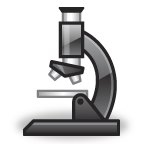 